 SUMMARY OF PARTICIPATION IN A RECORDED/ARCHIVED WEBINAR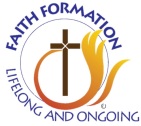 Catechist Name: ____________________________ Parish: _______________________________Phone (home) ______________________________ (cell)    _______________________________Title of Webinar:  _________________________________________________________________Name of Webinar Presenter/Facilitator: _______________________________________________Webinar Sponsored/Offered by:  _____________________________________________________Length of Webinar: ___________ Date of your Participation in the Webinar: __________________Summary of Learning ExperienceDescribe the main focus of the Webinar (2 or 3 sentenced)Identify 3 to 5 key insights from the Webinar1.2.3.4.5.Summarize what implications these insights will have on your catechetical ministry (3-5 sentences)Adapted from a document produced by Joe Paprocki